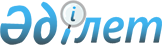 Шалқар аудандық мәслихатының 2019 жылғы 25 желтоқсандағы № 404 "2020-2022 жылдарға арналған Шалқар аудандық бюджетін бекіту туралы" шешіміне өзгерістер енгізу туралыАқтөбе облысы Шалқар аудандық мәслихатының 2020 жылғы 14 қазандағы № 534 шешімі. Ақтөбе облысының Әділет департаментінде 2020 жылғы 19 қазанда № 7544 болып тіркелді
      Қазақстан Республикасының 2008 жылғы 4 желтоқсандағы Бюджет кодексінің 109 бабына, Қазақстан Республикасының 2001 жылғы 23 қаңтардағы "Қазақстан Республикасындағы жергілікті мемлекеттік басқару және өзін-өзі басқару туралы" Заңының 6 бабына сәйкес, Шалқар аудандық мәслихаты ШЕШІМ ҚАБЫЛДАДЫ:
      1. Шалқар аудандық мәслихатының 2019 жылғы 25 желтоқсандағы № 404 "2020-2022 жылдарға арналған Шалқар аудандық бюджетін бекіту туралы" (нормативтік құқықтық актілерді мемлекеттік тіркеу Тізілімінде № 6610 тіркелген, 2019 жылы 31 желтоқсанда Қазақстан Республикасы нормативтік құқықтық актілерінің электрондық түрдегі эталондық бақылау банкінде жарияланған) шешіміне мынадай өзгерістер енгізілсін:
      1 тармақта:
      1) тармақшасында:
      кірістер - "14456744,8" сандары "14456211,8" сандарымен ауыстырылсын;
      трансферттердің түсімдері – "11410473,8" сандары "11409940,8" сандарымен ауыстырылсын;
      2) тармақшасында:
      шығындар – "15366449,7" сандары "15346530,4" сандарымен ауыстырылсын;
      3) тармақшасында:
      таза бюджеттік кредиттеу – "438010,8" сандары "424167,0" сандарымен ауыстырылсын;
      бюджеттік кредиттер – "442970,8" сандары "429127,0" сандарымен ауыстырылсын;
      5) тармақшасында:
      бюджет тапшылығы (профицит) – "-1347715,7" сандары "-1314485,6" сандарымен ауыстырылсын;
      6) тармақшасында:
      бюджет тапшылығын қаржыландыру (профицитті пайдалану) – "1347715,7" сандары "1314485,6" сандарымен ауыстырылсын;
      қарыздар түсімдері – "1065677,0" сандары "1032446,9" сандарымен ауыстырылсын;
      6 тармақта:
      екінші абзацында:
      "658927,9" сандары "617372,0" сандарымен ауыстырылсын;
      үшінші абзацында:
      "28488,0" сандары "85829,9" сандарымен ауыстырылсын;
      7 тармақта:
      үшінші абзацында:
      "68905,0" сандары "70872,0" сандарымен ауыстырылсын;
      жетінші абзацында:
      "12137,0" сандары "9637,0" сандарымен ауыстырылсын;
      8-1 тармақта:
      бірінші абзацында:
      "1053747,0" сандары "1020516,9" сандарымен ауыстырылсын.
      2. Көрсетілген шешімнің 1, 5 қосымшалары осы шешімнің 1, 2 қосымшаларына сәйкес жаңа редакцияда жазылсын.
      3. "Шалқар аудандық мәслихатының аппараты" мемлекеттік мекемесі заңнамада белгіленген тәртіппен:
      1) осы шешімді Ақтөбе облысының Әділет департаментінде мемлекеттік тіркеуді;
      2) осы шешімді оны ресми жариялағаннан кейін Шалқар аудандық мәслихатының интернет-ресурсында орналастыруды қамтамасыз етсін.
      4. Осы шешім 2020 жылдың 1 қаңтарынан бастап қолданысқа енгізіледі. 2020 жылға арналған Шалқар аудандық бюджеті Аудандық бюджеттен аудандық маңызы бар қала және ауылдық округ бюджеттеріне 2020 жылға берілетін ағымдағы нысаналы трансферттер көлемі
      мың теңге
					© 2012. Қазақстан Республикасы Әділет министрлігінің «Қазақстан Республикасының Заңнама және құқықтық ақпарат институты» ШЖҚ РМК
				
      Шалқар аудандық 
мәслихатының сессия төрағасы 

Ж. Былқайыр

      Шалқар аудандық 
мәслихатының хатшысы 

С. Бигеев
Шалқар аудандық мәслихатының 2020 жылғы 14 қазандағы № 534 шешіміне 
1 қосымшаШалқар аудандық мәслихатының 2019 жылғы 25 желтоқсандағы № 404 шешіміне 1 қосымша
Санаты
Санаты
Санаты
Санаты
Санаты
Сомасы, 
мың теңге
Сыныбы
Сыныбы
Сыныбы
Сыныбы
Сомасы, 
мың теңге
Ішкі сыныбы
Ішкі сыныбы
Ішкі сыныбы
Сомасы, 
мың теңге
Атауы
Атауы
Сомасы, 
мың теңге
Кірістер
Кірістер
14456211,8
1
Салықтық түсімдер
Салықтық түсімдер
3012422,0
01
Табыс салығы
Табыс салығы
328355,0
1
Корпоративтік табыс салығы
Корпоративтік табыс салығы
26292,0
2
Жеке табыс салығы
Жеке табыс салығы
302063,0
03
Әлеуметтік салық
Әлеуметтік салық
330000,0
1
Әлеуметтік салық
Әлеуметтік салық
330000,0
04
Меншікке салынатын салықтар
Меншікке салынатын салықтар
2258440,0
1
Мүлікке салынатын салықтар
Мүлікке салынатын салықтар
2258159,0
5
Бірыңғай жер салығы
Бірыңғай жер салығы
281,0
05
Тауарларға, жұмыстарға және қызметтерге салынатын ішкі салықтар
Тауарларға, жұмыстарға және қызметтерге салынатын ішкі салықтар
92561,0
2
Акциздер
Акциздер
2778,0
3
Табиғи және басқа да ресурстарды пайдаланғаны үшін түсетін түсімдер
Табиғи және басқа да ресурстарды пайдаланғаны үшін түсетін түсімдер
81148,0
4
Кәсіпкерлік және кәсіби қызметті жүргізгені үшін алынатын алымдар
Кәсіпкерлік және кәсіби қызметті жүргізгені үшін алынатын алымдар
8635,0
08
Заңдық маңызы бар әрекеттерді жасағаны және (немесе) оған уәкілеттігі бар мемлекеттік органдар немесе лауазымды адамдар құжаттар бергені үшін алынатын міндетті төлемдер
Заңдық маңызы бар әрекеттерді жасағаны және (немесе) оған уәкілеттігі бар мемлекеттік органдар немесе лауазымды адамдар құжаттар бергені үшін алынатын міндетті төлемдер
3066,0
1
Мемлекеттік баж
Мемлекеттік баж
3066,0
2
Салықтық емес түсімдер
Салықтық емес түсімдер
5682,0
01
Мемлекеттік меншіктен түсетін кірістер
Мемлекеттік меншіктен түсетін кірістер
3029,0
5
Мемлекет меншігіндегі мүлікті жалға беруден түсетін кірістер
Мемлекет меншігіндегі мүлікті жалға беруден түсетін кірістер
2636,0
7
Мемлекеттік бюджеттен берілетін кредиттер бойынша сыйақылар
Мемлекеттік бюджеттен берілетін кредиттер бойынша сыйақылар
110,0
9
Мемлекет меншігінен түсетін басқа да кірістер
Мемлекет меншігінен түсетін басқа да кірістер
283,0
04
Мемлекеттік бюджеттен қаржыландырылатын, сондай-ақ Қазақстан Республикасы Ұлттық Банкінің бюджетінен (шығыстар сметасынан) қамтылатын және қаржыландырылатын мемлекеттік мекемелер салатын айыппұлдар, өсімпұлдар, санкциялар, өндіріп алулар
Мемлекеттік бюджеттен қаржыландырылатын, сондай-ақ Қазақстан Республикасы Ұлттық Банкінің бюджетінен (шығыстар сметасынан) қамтылатын және қаржыландырылатын мемлекеттік мекемелер салатын айыппұлдар, өсімпұлдар, санкциялар, өндіріп алулар
602,0
1
Мұнай секторы ұйымдарынан және Жәбірленушілерге өтемақы қорына түсетін түсімдерді қоспағанда, мемлекеттік бюджеттен қаржыландырылатын, сондай-ақ Қазақстан Республикасы Ұлттық Банкінің бюджетінен (шығыстар сметасынан) қамтылатын және қаржыландырылатын мемлекеттік мекемелер салатын айыппұлдар, өсімпұлдар, санкциялар, өндіріп алулар
Мұнай секторы ұйымдарынан және Жәбірленушілерге өтемақы қорына түсетін түсімдерді қоспағанда, мемлекеттік бюджеттен қаржыландырылатын, сондай-ақ Қазақстан Республикасы Ұлттық Банкінің бюджетінен (шығыстар сметасынан) қамтылатын және қаржыландырылатын мемлекеттік мекемелер салатын айыппұлдар, өсімпұлдар, санкциялар, өндіріп алулар
602,0
06
Басқа да салықтық емес түсімдер
Басқа да салықтық емес түсімдер
2051,0
1
Басқа да салықтық емес түсімдер
Басқа да салықтық емес түсімдер
2051,0
3
Негізгі капиталды сатудан түсетін түсімдер
Негізгі капиталды сатудан түсетін түсімдер
28167,0
03
Жерді және материалдық емес активтерді сату
Жерді және материалдық емес активтерді сату
28167,0
1
Жерді сату
Жерді сату
28167,0
4
Трансферттердің түсімдері
Трансферттердің түсімдері
11409940,8
01
Төмен тұрған мемлекеттік басқару органдарынан трансферттер
Төмен тұрған мемлекеттік басқару органдарынан трансферттер
2500,8
3
Аудандық маңызы бар қалалардың, ауылдардың, кенттердің ауылдық округтардың бюджеттерінен трансферттер
Аудандық маңызы бар қалалардың, ауылдардың, кенттердің ауылдық округтардың бюджеттерінен трансферттер
2500,8
02
Мемлекеттік басқарудың жоғары тұрған органдарынан түсетін трансферттер
Мемлекеттік басқарудың жоғары тұрған органдарынан түсетін трансферттер
11407440,0
2
Облыстық бюджеттен түсетін трансферттер
Облыстық бюджеттен түсетін трансферттер
11407440,0
II. Шығындар
II. Шығындар
II. Шығындар
II. Шығындар
II. Шығындар
15346530,4
01
Жалпы сипаттағы мемлекеттік қызметтер 
379768,4
1
Мемлекеттік басқарудың жалпы функцияларын орындайтын өкілді, атқарушы және басқа органдар
217636,3
112
Аудан (облыстық маңызы бар қала) мәслихатының аппараты
28235,5
001
Аудан (облыстық маңызы бар қала) мәслихатының қызметін қамтамасыз ету жөніндегі қызметтер
27990,5
003
Мемлекеттік органның күрделі шығыстары
245,0
122
Аудан (облыстық маңызы бар қала) әкімінің аппараты
189400,8
001
Аудан (облыстық маңызы бар қала) әкімінің қызметін қамтамасыз ету жөніндегі қызметтер
149348,0
003
Мемлекеттік органның күрделі шығыстары
463,0
113
Төменгі тұрған бюджеттерге берілетін нысаналы ағымдағы трансферттер
39589,8
2
Қаржылық қызмет
53655,0
452
Ауданның (облыстық маңызы бар қаланың) қаржы бөлімі
53655,0
001
Ауданның (облыстық маңызы бар қаланың) бюджетін орындау және коммуналдық меншігін басқару саласындағы мемлекеттік саясатты іске асыру жөніндегі қызметтер
32345,0
003
Салық салу мақсатында мүлікті бағалауды жүргізу
1200,0
018
Мемлекеттік органның күрделі шығыстары
270,0
113
Төменгі тұрған бюджеттерге берілетін нысаналы ағымдағы трансферттер
19840,0
5
Жоспарлау және статистикалық қызмет
25592,0
453
Ауданның (облыстық маңызы бар қаланың) экономика және бюджеттік жоспарлау бөлімі
25592,0
001
Экономикалық саясатты, мемлекеттік жоспарлау жүйесін қалыптастыру және дамыту саласындағы мемлекеттік саясатты іске асыру жөніндегі қызметтер
25592,0
9
Жалпы сипаттағы өзге де мемлекеттік қызметтер
82885,1
495
Ауданның (облыстық маңызы бар қаланың) сәулет, құрылыс, тұрғын үй-коммуналдық шаруашылығы, жолаушылар көлігі және автомобиль жолдары бөлімі
82885,1
001
Жергілікті деңгейде сәулет, құрылыс, тұрғын үй-коммуналдық шаруашылық, жолаушылар көлігі және автомобиль жолдары саласындағы мемлекеттік саясатты іске асыру жөніндегі қызметтер
29905,0
003
Мемлекеттік органның күрделі шығыстары
6740,0
113
Төменгі тұрған бюджеттерге берілетін нысаналы ағымдағы трансферттер
46240,1
02
Қорғаныс
49980,0
1
Әскери мұқтаждар
9236,0
122
Аудан (облыстық маңызы бар қала) әкімінің аппараты
9236,0
005
Жалпыға бірдей әскери міндетті атқару шеңберіндегі іс-шаралар
9236,0
2
Төтенше жағдайлар жөніндегі жұмыстарды ұйымдастыру
40744,0
122
Аудан (облыстық маңызы бар қала) әкімінің аппараты
40744,0
006
Аудан (облыстық маңызы бар қала) ауқымындағы төтенше жағдайлардың алдын алу және оларды жою
13302,0
007
Аудандық (қалалық) ауқымдағы дала өрттерінің, сондай-ақ мемлекеттік өртке қарсы қызмет органдары құрылмаған елді мекендерде өрттердің алдын алу және оларды сөндіру жөніндегі іс-шаралар
27442,0
04
Білім беру
10086785,1
1
Мектепке дейінгі тәрбие және оқыту
400594,1
464
Ауданның (облыстық маңызы бар қаланың) білім бөлімі
400594,1
009
Мектепке дейінгі тәрбие мен оқыту ұйымдарының қызметін қамтамасыз ету
38233,0
040
Мектепке дейінгі білім беру ұйымдарында мемлекеттік білім беру тапсырысын іске асыруға
362361,1
2
Бастауыш, негізгі орта және жалпы орта білім беру
8297580,3
464
Ауданның (облыстық маңызы бар қаланың) білім бөлімі
7592816,3
003
Жалпы білім беру
7135220,3
006
Балаларға қосымша білім беру
457596,0
465
Ауданның (облыстық маңызы бар қаланың) дене шынықтыру және спорт бөлімі
53387,0
017
Балалар мен жасөспірімдерге спорт бойынша қосымша білім беру
53387,0
495
Ауданның (облыстық маңызы бар қаланың) сәулет, құрылыс, тұрғын үй-коммуналдық шаруашылығы, жолаушылар көлігі және автомобиль жолдары бөлімі
651377,0
059
Бастауыш, негізгі орта және жалпы орта білім беру объектілерін салу және реконструкциялау
651377,0
9
Білім беру саласындағы өзге де қызметтер
1388610,7
464
Ауданның (облыстық маңызы бар қаланың) білім бөлімі
1388610,7
001
Жергілікті деңгейде білім беру саласындағы мемлекеттік саясатты іске асыру жөніндегі қызметтер
30692,0
004
Ауданның (облыстық маңызы бар қаланың) мемлекеттік білім беру мекемелерінде білім беру жүйесін ақпараттандыру
41500,0
005
Ауданның (облыстық маңызы бар қаланың) мемлекеттік білім беру мекемелер үшін оқулықтар мен оқу-әдістемелік кешендерді сатып алу және жеткізу
87583,0
007
Аудандық (қалалық) ауқымдағы мектеп олимпиадаларын, мектептен тыс іс-шараларды өткізу
2764,0
015
Жетім баланы (жетім балаларды) және ата-аналарының қамқорынсыз қалған баланы (балаларды) күтіп-ұстауға қамқоршыларға (қорғаншыларға) ай сайынға ақшалай қаражат төлемі
9544,0
023
Әдістемелік жұмыс
43432,0
067
Ведомстволық бағыныстағы мемлекеттік мекемелер мен ұйымдардың күрделі шығыстары
348523,7
113
Төменгі тұрған бюджеттерге берілетін нысаналы ағымдағы трансферттер
824572,0
06
Әлеуметтік көмек және әлеуметтік қамсыздандыру
1078975,0
1
Әлеуметтік қамсыздандыру
230073,0
451
Ауданның (облыстық маңызы бар қаланың) жұмыспен қамту және әлеуметтік бағдарламалар бөлімі
222695,0
005
Мемлекеттік атаулы әлеуметтік көмек
222695,0
464
Ауданның (облыстық маңызы бар қаланың) білім бөлімі
7378,0
030
Патронат тәрбиешілерге берілген баланы (балаларды) асырап бағу
7378,0
2
Әлеуметтік көмек
813370,0
451
Ауданның (облыстық маңызы бар қаланың) жұмыспен қамту және әлеуметтік бағдарламалар бөлімі
813370,0
002
Жұмыспен қамту бағдарламасы
508792,0
004
Ауылдық жерлерде тұратын денсаулық сақтау, білім беру, әлеуметтік қамтамасыз ету, мәдениет, спорт және ветеринар мамандарына отын сатып алуға Қазақстан Республикасының заңнамасына сәйкес әлеуметтік көмек көрсету
15209,0
006
Тұрғын үйге көмек көрсету
7000,0
007
Жергілікті өкілетті органдардың шешімі бойынша мұқтаж азаматтардың жекелеген топтарына әлеуметтік көмек
114460,0
014
Мұқтаж азаматтарға үйде әлеуметтік көмек көрсету
71324,0
017
Оңалтудың жеке бағдарламасына сәйкес мұқтаж мүгедектерді міндетті гигиеналық құралдармен қамтамасыз ету, қозғалуға қиындығы бар бірінші топтағы мүгедектерге жеке көмекшінің және есту бойынша мүгедектерге қолмен көрсететін тіл маманының қызметтерін ұсыну
53243,0
023
Жұмыспен қамту орталықтарының қызметін қамтамасыз ету
43342,0
9
Әлеуметтік көмек және әлеуметтік қамтамасыз ету салаларындағы өзге де қызметтер
35532,0
451
Ауданның (облыстық маңызы бар қаланың) жұмыспен қамту және әлеуметтік бағдарламалар бөлімі
35532,0
001
Жергілікті деңгейде халық үшін әлеуметтік бағдарламаларды жұмыспен қамтуды қамтамасыз етуді іске асыру саласындағы мемлекеттік саясатты іске асыру жөніндегі қызметтер 
30979,0
011
Жәрдемақыларды және басқа да әлеуметтік төлемдерді есептеу, төлеу мен жеткізу бойынша қызметтерге ақы төлеу
1700,0
050
Қазақстан Республикасында мүгедектердің құқықтарын қамтамасыз етуге және өмір сүру сапасын жақсарту
2853,0
07
Тұрғын үй-коммуналдық шаруашылық
1440394,8
1
Тұрғын үй шаруашылығы 
695561,1
495
Ауданның (облыстық маңызы бар қаланың) сәулет, құрылыс, тұрғын үй-коммуналдық шаруашылығы, жолаушылар көлігі және автомобиль жолдары бөлімі
695561,1
007
Коммуналдық тұрғын үй қорының тұрғын үйін жобалау және (немесе) салу, реконструкциялау
107508,0
008
Мемлекеттік тұрғын үй қорын сақтауды ұйымдастыру
225,1
011
Азаматтардың жекелеген санаттарын тұрғын үймен қамтамасыз ету
11500,0
033
Инженерлік-коммуникациялық инфрақұрылымды жобалау, дамыту және (немесе) жайластыру
542728,0
098
Коммуналдық тұрғын үй қорының тұрғын үйлерін сатып алу
33600,0
2
Коммуналдық шаруашылық 
689619,7
495
Ауданның (облыстық маңызы бар қаланың) сәулет, құрылыс, тұрғын үй-коммуналдық шаруашылығы, жолаушылар көлігі және автомобиль жолдары бөлімі
689619,7
013
Коммуналдық шаруашылықты дамыту
100,0
014
Сумен жабдықтау және су бұру жүйесін дамыту
240704,0
016
Сумен жабдықтау және су бұру жүйесінің жұмыс істеуі
31567,0
026
Ауданның (облыстық маңызы бар қаланың) коммуналдық меншігіндегі жылу жүйелерін пайдлануды ұйымдастыру
10389,0
027
Ауданның (облыстық маңызы бар қаланың) коммуналдық меншігіндегі газ жүйелерін пайдалануды ұйымдастыру
7943,0
058
Ауылдық елді мекендердегі сумен жабдықтау және су бұру жүйелерін дамыту
398916,7
3
Елді- мекендерді көркейту 
55214,0
495
Ауданның (облыстық маңызы бар қаланың) сәулет, құрылыс, тұрғын үй-коммуналдық шаруашылығы, жолаушылар көлігі және автомобиль жолдары бөлімі
55214,0
025
Елді мекендердегі көшелерді жарықтандыру
55214,0
08
Мәдениет, спорт, туризм және ақпараттық кеңістік
527151,4
1
Мәдениет саласындағы қызмет
261718,1
455
Ауданның (облыстық маңызы бар қаланың) мәдениет және тілдерді дамыту бөлімі
204410,0
003
Мәдени-демалыс жұмысын қолдау
204410,0
495
Ауданның (облыстық маңызы бар қаланың) сәулет, құрылыс, тұрғын үй-коммуналдық шаруашылығы, жолаушылар көлігі және автомобиль жолдары бөлімі
57308,1
036
Мәдениет объектілерін дамыту
57308,1
2
Спорт
15694,1
465
Ауданның (облыстық маңызы бар қаланың) дене шынықтыру және спорт бөлімі
13037,1
001
Жергілікті деңгейде дене шынықтыру және спорт саласындағы мемлекеттік саясатты іске асыру жөніндегі қызметтер
10158,0
004
Мемлекеттік органның күрделі шығыстары
300,0
006
Аудандық (облыстық маңызы бар қалалық) деңгейде спорттық жарыстар өткізу
1617,0
007
Әртүрлі спорт түрлері бойынша аудан (облыстық маңызы бар қала) құрама командаларының мүшелерін дайындау және олардың облыстық спорт жарыстарына қатысуы
962,1
495
Ауданның (облыстық маңызы бар қаланың) сәулет, құрылыс, тұрғын үй-коммуналдық шаруашылығы, жолаушылар көлігі және автомобиль жолдары бөлімі
2657,0
021
Спорт объектілерін дамыту
2657,0
3
Ақпараттық кеңістік
142127,0
455
Ауданның (облыстық маңызы бар қаланың) мәдениет және тілдерді дамыту бөлімі
130327,0
006
Аудандық (қалалық) кітапханалардың жұмыс істеуі
129327,0
007
Мемлекеттік тілді және Қазақстан халқының басқа да тілдерін дамыту
1000,0
456
Ауданның (облыстық маңызы бар қаланың) ішкі саясат бөлімі
11800,0
002
Мемлекеттік ақпараттық саясат жүргізу жөніндегі қызметтер
11800,0
9
Мәдениет, спорт, туризм және ақпараттық кеңістікті ұйымдастыру жөніндегі өзге де қызметтер
107612,2
455
Ауданның (облыстық маңызы бар қаланың) мәдениет және тілдерді дамыту бөлімі
49440,2
001
Жергілікті деңгейде тілдерді және мәдениетті дамыту саласындағы мемлекеттік саясатты іске асыру жөніндегі қызметтер
21642,6
010
Мемлекеттік органның күрделі шығыстары
668,6
032
Ведомстволық бағыныстағы мемлекеттік мекемелер мен ұйымдардың күрделі шығыстары
27129,0
456
Ауданның (облыстық маңызы бар қаланың) ішкі саясат бөлімі
58172,0
001
Жергілікті деңгейде ақпарат, мемлекеттілікті нығайту және азаматтардың әлеуметтік сенімділігін қалыптастыру саласында мемлекеттік саясатты іске асыру жөніндегі қызметтер
20220,0
003
Жастар саясаты саласында іс-шараларды іске асыру
36724,0
006
Мемлекеттік органның күрделі шығыстары
1228,0
10
Ауыл, су, орман, балық шаруашылығы, ерекше қорғалатын табиғи аумақтар, қоршаған ортаны және жануарлар дүниесін қорғау, жер қатынастары
71589,8
1
Ауыл шаруашылығы
37789,0
462
Ауданның (облыстық маңызы бар қаланың) ауыл шаруашылығы бөлімі
28098,0
001
Жергілікті деңгейде ауыл шаруашылығы саласындағы мемлекеттік саясатты іске асыру жөніндегі қызметтер 
28098,0
473
Ауданның (облыстық маңызы бар қаланың) ветеринария бөлімі
9691,0
001
Жергілікті деңгейде ветеринария саласындағы мемлекеттік саясатты іске асыру жөніндегі қызметтер 
3724,9
005
Мал көмінділерінің (биотермиялық шұңқырлардың) жұмыс істеуін қамтамасыз ету
57,3
007
Қаңғыбас иттер мен мысықтарды аулауды және жоюды ұйымдастыру
400,0
010
Ауыл шаруашылығы жануарларын сәйкестендіру жөніндегі іс-шараларды өткізу
122,8
011
Эпизоотияға қарсы іс-шаралар жүргізу
5386,0
6
Жер қатынастары
29173,0
463
Ауданның (облыстық маңызы бар қаланың) жер қатынастары бөлімі
29173,0
001
Аудан (облыстық маңызы бар қала) аумағында жер қатынастарын реттеу саласындағы мемлекеттік саясатты іске асыру жөніндегі қызметтер 
20273,0
006
Аудандардың, облыстық маңыза бар, аудандық маңызы бар қалалардың, кенттердің, ауылдардың, ауылдық округтердің шекарасын белгілеу кезінде жүргізілетін жерге орналастыру
4300,0
007
Мемлекеттік органның күрделі шығыстары
4600,0
9
Ауыл, су, орман, балық шаруашылығы, қоршаған ортаны қорғау және жер қатынастары саласындағы басқа да қызметтер
4627,8
453
Ауданның (облыстық маңызы бар қаланың) экономика және бюджеттік жоспарлау бөлімі
4627,8
099
Мамандардың әлеуметтік қолдау көрсету жөніндегі шараларды іске асыру 
4627,8
11
Өнеркәсіп, сәулет, қала құрылысы және құрылыс қызметі
44836,0
2
Сәулет, қала құрылысы және құрылыс қызметі
44836,0
495
Ауданның (облыстық маңызы бар қаланың) сәулет, құрылыс, тұрғын үй-коммуналдық шаруашылығы, жолаушылар көлігі және автомобиль жолдары бөлімі
44836,0
005
Аудан аумағының қала құрылысын дамытудың кешенді схемаларын және елді мекендердің бас жоспарларын әзірлеу
44836,0
12
Көлік және коммуникация
680286,9
1
Автомобиль көлігі
680286,9
495
Ауданның (облыстық маңызы бар қаланың) сәулет, құрылыс, тұрғын үй-коммуналдық шаруашылығы, жолаушылар көлігі және автомобиль жолдары бөлімі
680286,9
023
Автомобиль жолдарының жұмыс істеуін қамтамасыз ету
8721,0
045
Аудандық маңызы бар автомобиль жолдарын және елді-мекендердің көшелерін күрделі және орташа жөндеу 
671565,9
13
Басқалар
402333,0
3
Кәсіпкерлік қызметті қолдау және бәсекелестікті қорғау
13839,0
469
Ауданның (облыстық маңызы бар қаланың) кәсіпкерлік бөлімі
13839,0
001
Жергілікті деңгейде кәсіпкерлікті дамыту саласындағы мемлекеттік саясатты іске асыру жөніндегі қызметтер
12539,0
003
Кәсіпкерлік қызметті қолдау
850,0
004
Мемлекеттік органның күрделі шығыстары
450,0
9
Басқалар
388494,0
452
Ауданның (облыстық маңызы бар қаланың) қаржы бөлімі
63000,0
012
Ауданның (облыстық маңызы бар қаланың) жергілікті атқарушы органының резерві 
63000,0
495
Ауданның (облыстық маңызы бар қаланың) сәулет, құрылыс, тұрғын үй-коммуналдық шаруашылығы, жолаушылар көлігі және автомобиль жолдары бөлімі
325494,0
077
"Ауыл - Ел бесігі" жобасы шеңберінде ауылдық елді мекендердегі әлеуметтік және инженерлік инфрақұрылым бойынша іс-шараларды іске асыру
154480,0
079
"Ауыл – Ел бесігі" жобасы шеңберінде ауылдық елді мекендердегі әлеуметтік және инженерлік инфрақұрылымдарды дамыту
171014,0
14
Борышқа қызмет көрсету
110,0
1
Борышқа қызмет көрсету
110,0
452
Ауданның (облыстық маңызы бар қаланың) қаржы бөлімі
110,0
013
Жергілікті атқарушы органдардың облыстық бюджеттен қарыздар бойынша сыйақылар мен өзге де төлемдерді төлеу бойынша борышына қызмет көрсету
110,0
15
Трансферттер
584320,0
1
Трансферттер
584320,0
452
Ауданның (облыстық маңызы бар қаланың) қаржы бөлімі
584320,0
006
Пайдаланылмаған (толық пайдаланылмаған) нысаналы трансферттерді қайтару
8,0
024
Заңнаманы өзгертуге байланысты жоғары тұрған бюджеттің шығындарын өтеуге төменгі тұрған бюджеттен ағымдағы нысаналы трансферттер
215937,0
038
Субвенциялар
306000,0
054
Қазақстан Республикасының Ұлттық қорынан нысаналы трансферт есебінен республикалық бюджеттен бөлінген пайдаланылмаған (түгел пайдаланылмаған) нысаналы трансферттердің сомасын қайтару
62375,0
III. Таза бюджеттік кредиттер
III. Таза бюджеттік кредиттер
III. Таза бюджеттік кредиттер
III. Таза бюджеттік кредиттер
III. Таза бюджеттік кредиттер
424167,0
Бюджеттік кредиттер
Бюджеттік кредиттер
Бюджеттік кредиттер
Бюджеттік кредиттер
Бюджеттік кредиттер
429127,0
06
Әлеуметтік көмек және әлеуметтік қамсыздандыру
417197,0
9
Әлеуметтік көмек және әлеуметтік қамтамасыз ету салаларындағы өзге де қызметтер
417197,0
495
Ауданның (облыстық маңызы бар қаланың) сәулет, құрылыс, тұрғын үй-коммуналдық шаруашылығы, жолаушылар көлігі және автомобиль жолдары бөлімі
417197,0
088
Жұмыспен қамту жол картасы шеңберінде шараларды қаржыландыру үшін аудандық маңызы бар қаланың, ауылдың, кенттің, ауылдық округтің бюджеттеріне кредит беру
417197,0
10
Ауыл, су, орман, балық шаруашылығы, ерекше қорғалатын табиғи аумақтар, қоршаған ортаны және жануарлар дүниесін қорғау, жер қатынастары
11930,0
9
Ауыл, су, орман, балық шаруашылығы, қоршаған ортаны қорғау және жер қатынастары саласындағы басқа да қызметтер
11930,0
453
Ауданның (облыстық маңызы бар қаланың) экономика және бюджеттік жоспарлау бөлімі
11930,0
006
Мамандарды әлеуметтік қолдау шараларын іске асыру үшін бюджеттік кредиттер
11930,0
5
Бюджеттік кредиттерді өтеу
4960,0
01
Бюджеттік кредиттерді өтеу
4960,0
1
1
Мемлекеттік бюджеттен берілген бюджеттік кредиттерді өтеу
4960,0
IV. Бюджет тапшылығы (профицит)
-1314485,6
V. Бюджет тапшылығын қаржыландыру (профицитті пайдалану)
1314485,6
7
Қарыздар түсімдері
1032446,9
01
Мемлекеттік ішкі қарыздар
1032446,9
2
2
Қарыз алу келісім-шарттары
1032446,9
16
Қарыздарды өтеу
4960,0
1
Қарыздарды өтеу
4960,0
452
Ауданның (облыстық маңызы бар қаланың) қаржы бөлімі
4960,0
008
Жергілікті атқарушы органның жоғары тұрған бюджет алдындағы борышын өтеу
4960,0
8
Бюджет қаражатының пайдаланылатын қалдықтары
286998,7
01
Бюджет қаражаты қалдықтары
286998,7
1
1
Бюджет қаражатының бос қалдықтары
286998,7Шалқар аудандық мәслихатының 2020 жылғы 14 қазандағы № 534 шешіміне 
2 қосымшаШалқар аудандық мәслихатының 2019 жылғы 25 желтоқсандағы № 404 шешіміне 5 қосымша
Атауы
Мектепке дейінгі білім беру ұйымдарында мемлекеттік білім беру тапсырысын іске асыруға
Елді мекендерді көркейтуге
Шалқар қаласы
320139,0
17234,0
Ақтоғай ауылдық округі
17285,0
576,0
Айшуақ ауылдық округі
13629,0
137,0
Бершүгір ауылдық округі
46524,0
1423,0
Бозой ауылдық округі
64592,1
10307,9
Есет Көтібарұлы ауылдық округі
15559,0
1772,0
Жаңақоныс ауылдық округі
15363,0
1498,0
Кішіқұм ауылдық округі
41333,0
5027,0
Қауылжыр ауылдық округі
11556,9
18251,0
Мөңке би ауылдық округі
23107,0
1005,0
Тоғыз ауылдық округі
18943,0
11118,0
Шалқар ауылдық округі
15320,0
11975,0
Шетырғыз ауылдық округі
14021,0
5506,0
Жиыны
617372,0
85829,9